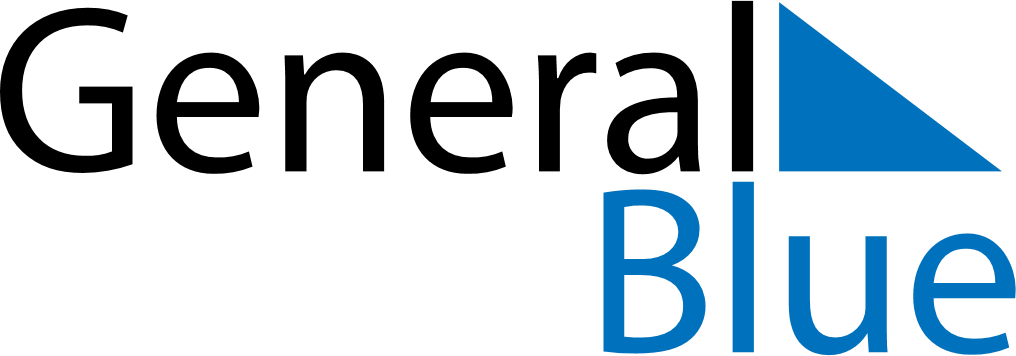 May 2029May 2029May 2029South AfricaSouth AfricaSundayMondayTuesdayWednesdayThursdayFridaySaturday12345Workers’ Day678910111213141516171819Mother’s Day202122232425262728293031